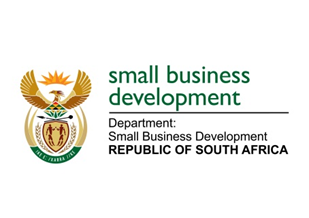 NATIONAL ASSEMBLYQUESTION FOR WRITTEN REPLDUE IN PARLIAMENT: 16 SEPTEMBER 2022“2795.	Mr H C C Krüger (DA) to ask the Minister of Small Business Development:What number of business incubators that are funded by the (a) State, (b) private sector and (c) international actors exist in each province?”				NW3387EREPLY: I have been advised by the department as follows:(a) 	The following Incubators are funded by the Small Enterprise Development Agency (Seda) through funding allocation from Department of Small Business Development (DSBD):(b)  	According to data collected during 2019/20 financial year, a total of 106 incubators in the private sector were recorded. See below breakdown:It is however difficult to get real time numbers since state funded and private sector incubators are not governed and or affiliated to a body. Seda is in a process of resuscitating the Southern African Business and Technology Incubation Association (SABTIA) which will address the intention of assessing the overall number of incubators in the country.(c) 	Seda does not have data on international players per province, however Seda is co-funding an incubator with the French Embassy called French South African Tech Labs in Cape Town. STELLA NDABENI-ABRAHAMSMINISTER: SMALL BUSINESS DEVELOPMENTNo.ProvinceNumber of Incubation Centres1Eastern Cape172Free State63Gauteng364Kwa Zulu Natal195Limpopo76Mpumalanga107Northern Cape58North West89Western Cape14122TypeNoAccelerators49Incubators57Total 106